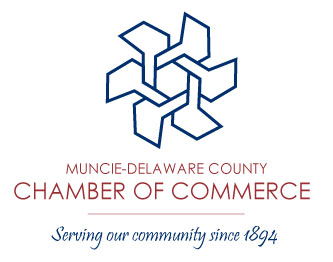 Committees/Meetings Supported by the 
Chamber of CommerceAmbassador CouncilThe council comprises Chamber members who promote membership and encourage participation in Chamber functions, assist with events & programs, and perform other goodwill projects of the Chamber.  Participation is by application only.Contact: Erin AilstockMeet: Second Tuesday bi-monthly at 4:00pm, beginning in JanuaryLocation: Chamber of Commerce BoardroomBusiness/Education PartnershipLiaison between the educators, business and labor communities as well as helping foster an environment of continued learning within our community.Contact: Brenda BrumfieldMeet: Last Friday each month @7:30amLocation: Chamber of Commerce BoardroomBusiness Growth CouncilThe committee comprises a cross section of business interests in Delaware County.  The group focuses on legislative matters and other issues impacting local business.Contact: Brenda BrumfieldMeet: Forth Monday of each month @4:00pmLocation: First Merchants Bank, Downtown LocationChamber of Commerce Board of DirectorsThe Board of Directors is the governing body of the Chamber of Commerce.Contact: Jay JulianMeet: Third Tuesday of each month @3:30pmLocation: Chamber of Commerce BoardroomEconomic DevelopmentEconomic Development staff and local business leaders meet to discuss current economic development projects, followed by a roundtable discussion of issues and opportunities facing various business sectors.Contact: Terry MurphyMeet: Fourth Thursday every-other month @3:30pm beginning in JanuaryLocation: Chamber of Commerce BoardroomCommittees/Meetings Supported by the Chamber of Commerce (Cont’d)Government RelationsAdvocates a pro-active role in local, state, and national public policy issues, educating members and the community on all levels of legislative issues along with enhancing communications with elected officials. Contact: Brenda BrumfieldMeet: Second Thursday of each month @7:30amLocation: Chamber of Commerce BoardroomImage CommitteeIn the process of creating and implementing a campaign to enhance the Muncie’s self-image. This committee is working in conjunction with Muncie Action Plan to execute MAP’s Initiative 3: Strengthening, Pride and Image. Contact: Brittany Collins & Traci LuttonMeet: Second Wednesday of each month @4:00pmLocation: Chamber of Commerce Boardroom 